07 – Kódovaná zprávaAhoj Chytroušové,jako malý kluk jsme si s kamarády vymýšleli tajnou řeč, které nebude nikdo rozumět a mohli jsme se tak o všeličem bavit před kýmkoli. Jednou to byla slova pospátku, ale kdo si ta nová slova měl tenkrát pamatovat. Stačilo už jen to, že jsme se museli učit rusky. A ani přepisování slova na papír a následně jej přečíst, taky nebylo nic moc operativního a tajného. Tak jsme sázeli na výrazy, které zněly „tak“ ale byly chápány přesně naopak. A tak, když jsem řekl, že tam nepůjdu – znamenalo to, že tam jistě jdu. Když jsme řekli že už jdeme spát ... spát se prostě nešlo. Sice to občas přineslo chaotické a úsměvné příhody, ale celkem to fungovalo.A tak jsem pro vás připravil tajnou šifru, kterou používali záklaďáci na vojně v dobách, kdy se ještě na vojnu chodilo na 2 roky. Chtěli totiž svou aktivitu ukrýt před svými veliteli, a proto vymysleli dva z nich zajímavou šifru:měď 1 000 000 000Vaším úkolem je zjistit jak zní zpráva, kterou si mezi sebou ti dva předávali.
PS: vtip níže nemá se zprávou nic společného.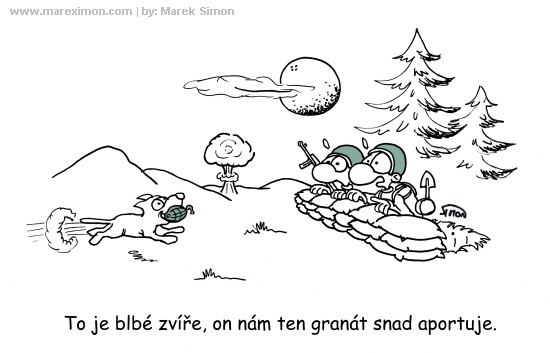 